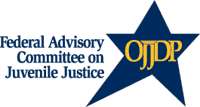 Meeting Participant ListOffice of Justice Programs, Washington, DCDecember 9-10, 2013FACJJ MembersOffice of Juvenile Justice and Delinquency Prevention, Office of Justice Programs, U.S. Department of JusticePresenters/ObserversMeeting SupportDutton, DaleneMEExecutive Director Five Town Communities That Care Jones, TonyFLChief of Police Gainesville Police Department Lubitz, RobinAZMemberArizona Juvenile Justice CommissionMartin Kohrs, ViEveLADirector of Resource Development Calcasieu Parish Office of Juvenile Justice Services Moeser, JamesWIDeputy Director Wisconsin Council on Children and Families Montoya-Lewis, RaquelWAChief JudgeNooksack Tribal CourtNorita, ClaudioMPMember Commonwealth of the Northern Mariana Islands Youth Advisory Council (SAG) Rapillo, Christine PerraCTDirector of Delinquency Defense and Child Protection Connecticut Office of the Chief Public Defender Robinson, ReginaldKSProfessor of Law and Director, Center for Law and Government Washburn University School of Law Sanders, SymoneNEStudent Creighton University Timberlake, GeorgeILChief Judge (Retired)Second Judicial Circuit in Southeastern IllinoisChiancone, JanetDeputy AdminstratorOJJDPCutlar, ShanettaChief of StaffOJJDPDelany-Shabazz, Robin Associate AdministratorState and Community Development Division, OJJDP Grasso, KathiDesignated Federal OfficialOJJDPHanes, MelodeeActing Director Office of CommunicationsOJPListenbee, RobertAdministratorOJJDPMcGarry, BethChief of StaffOJPTong, MonicaInternOJJDPWilliams, EllenSpecial AssistantOJJDP Gately, Gary  Washington Correspondent  Youth Today/ Juvenile Justice Information Exchange (JJIE.org)Houppert, Karen  JournalistThe NationIlogu, Rosemary  Pupil Personnel Worker  Prince George's County Public Schools  Mendez, Francis  Project Director  OJJDP NTTACSchichor, MD., Aric  Adolescent Medicine  RetiredStern, Francesca  Senior Program Specialist  ICF InternationalWalsh, Dylan  JournalistFreelance Williams, DeanConsultantState of Alaska  Dunston, Daryel Senior Meeting Professional AEIO, LLCEdwards, MarshallSenior Program ManagerAEIO, LLCJeffers, DebbieWriterAEIO, LLCStokes, Joyce MossoMeeting ProfessionalAEIO, LLCWord, DionneCEO/PresidentAEIO, LLC